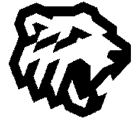 ВНИМАНИЕв гостиницу хоккейной школы «Трактор»(г. Челябинск, ул. Котина, 46)требуется ПОВАРграфик работы 2/2, зарплата 20 000 руб.обращаться по тел: 775-45-52